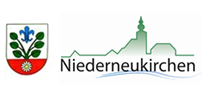 Ansuchen um straßenpolizeiliche Bewilligunggemäß §90 StVO 1960Antragsteller/inZeit und Art der Veranstaltung/BaustelleZeit der StraßensperreBetroffener Straßenzug  Plan liegt beiAntrag auf Verkehrszeichen______________________					         ________________________	Ort, Datum							            UnterschriftInformationen über den Datenschutz finden Sie auf unserer Homepage  https://www.niederneukirchen.ooe.gv.at/ im Bereich Datenschutz.Veranstaltung gemäß § 82 StVO 1960Baumaßnahmen/Grabungsarbeiten gemäß § 90Firma/Verein:Familien- und Vorname,akad. Grad:Straße, Hausnummer:PLZ/Ort:Telefon Nr.:E-Mail:Art:Datum:Uhrzeit:Datum:Uhrzeit von/bis:StückVerkehrszeichenScherengitterUmleitungstafelnEinfahrt verbotenEinbahn